 
АДМИНИСТРАЦИЯ КАМЫШЛОВСКОГО ГОРОДСКОГО ОКРУГА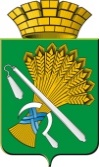 П О С Т А Н О В Л Е Н И Еот 23.08.2021   № 585О внесении изменений в План организации и проведения ярмарок на территории Камышловского городского округа на 2021 год, утвержденный постановлением администрации Камышловского городского округа от 14.12.2020 «Об утверждении плана организации и проведения ярмарок на территории Камышловского городского округа и состава ярмарочного комитета на 2021 год» №851В соответствии с Федеральным законом от 28.12.2009 г. № 381 «Об основах государственного регулирования торговой деятельности в Российской Федерации», Федеральным законом от 06.10.2003 № 131-ФЗ «Об общих принципах организации местного самоуправления в Российской Федерации», Порядком организации работы ярмарок и продажи товаров на территории Свердловской области, утвержденным постановлением Правительства Свердловской области от 07.12.2017 года № 908-ПП «Об утверждении Порядка организации ярмарок на территории Свердловской области и продажи товаров (выполнение работ, оказания услуг) на них», руководствуясь пунктом 15 части 1 статьи 6, пунктом 35 части 1 статьи 30 Устава Камышловского городского округа, администрация Камышловского городского округаПОСТАНОВЛЯЕТ:1. Внести изменения в План организации и проведения ярмарок на территории Камышловского городского округа на 2021 год, утвердив его в новой редакции (прилагается).2. Отделу экономики администрации Камышловского городского округа (Н.В.Акимова) в течение 5 дней со дня принятия направить постановление в Министерство агропромышленного комплекса и потребительского рынка Свердловской области.3. Опубликовать настоящее постановление в газете «Камышловские известия» и разместить на официальном сайте Камышловского городского округа.4. Контроль за исполнением настоящего постановления возложить на заместителя главы администрации Камышловского городского округа Власову Е.Н.ГлаваКамышловского городского округа                                               А.В. ПоловниковПлан организации и проведения ярмарок на территории Камышловского городского округа на 2021 годУТВЕРЖДЕНпостановлением администрации Камышловского городского округаот 23.08.2021 года № 585Наименование ярмаркиТип ярмаркиВид ярмиркиПредельные сроки (период) проведения ярмарокМесто размещения ярмаркиНаименование, юридический адрес и адрес сайта в информационно-телекоммуникационной сети Интернет организатора ярмаркиКоличество мест для продажи товаров (выполнения работ, оказания услуг) на ярмарке«Сретенская»сезонная ярмаркауниверсальная ярмарка14.03.2021г.Камышлов, улица К.Маркса (центральная площадь)Администрация Камышловского городского округа, Свердловская область,г.Камышлов, ул.Свердлова, 41, http://gorod-kamyshlov.ru30«Тихоновская»сезонная ярмаркаспециализированная (сельскохозяйственная, садовая) ярмарка16.05.2021г.Камышлов, улица К.Маркса (центральная площадь)Администрация Камышловского городского округа, Свердловская область,г.Камышлов, ул.Свердлова, 41, http://gorod-kamyshlov.ru30«Покровская»сезонная ярмаркаспециализированная (сельскохозяйственная, садовая) ярмарка04.09.2021г.Камышлов, улица К.Маркса (центральная площадь)Администрация Камышловского городского округа, Свердловская область,г.Камышлов, ул.Свердлова, 41, http://gorod-kamyshlov.ru50«Рождественская»сезонная ярмаркауниверсальная ярмарка19.12.2021г.Камышлов, улица К.Маркса (центральная площадь)Администрация Камышловского городского округа, Свердловская область,г.Камышлов, ул.Свердлова, 41, http://gorod-kamyshlov.ru30